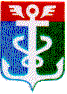 РОССИЙСКАЯ ФЕДЕРАЦИЯПРИМОРСКИЙ КРАЙКОНТРОЛЬНО-СЧЕТНАЯ ПАЛАТА
 НАХОДКИНСКОГО ГОРОДСКОГО ОКРУГА692900 Приморский край, г.Находка, Находкинский пр-т,14тел.(4236) 69-92-89, (4236) 69-21-48 E-mail: ksp@ksp-nakhodka.ruЗАКЛЮЧЕНИЕКонтрольно-счётной палаты Находкинского городского округа к проекту решения Думы Находкинского городского округа «О внесении изменений в решение Думы НГО от 21.12.2022 № 48-НПА «О бюджете Находкинского городского округа на 2023 год и плановый период 2024 и 2025 годов» от 13 марта 2023 годаI. Общие положения.Заключение Контрольно-счётной палаты Находкинского городского округа (далее КСП НГО) на проект решения Думы Находкинского городского округа «О внесении изменений в решение Думы НГО от 21.12.2022 № 48-НПА «О бюджете Находкинского городского округа  на 2023 год и плановый период 2024 и 2025 годов» (далее – проект решения) подготовлено в соответствии с Бюджетным кодексом Российской Федерации (далее – Бюджетный кодекс, БК РФ), Уставом Находкинского городского округа, решением Думы НГО от 09.08.2017 № 1217-НПА «О бюджетном  процессе в Находкинском городском округе» (далее – Решение о бюджетном процессе), решением Думы НГО от 30.10.2013 № 264-НПА «О Контрольно-счетной палате Находкинского городского округа» и иными нормативными правовыми актами. Представленный на экспертизу проект решения подготовлен финансовым управлением администрации Находкинского городского округа и внесён в Контрольно-счётную палату Находкинского городского округа главой Находкинского городского округа Т. В. Магинским 10.03.2023г. (распоряжение главы НГО от 09.03.2023 № 101-р, сопроводительное письмо от 09.03.2023 исх. № 1-31-1097). Согласно п.1 ст.25 Решения о бюджетном процессе в Находкинском городском округе, одновременно с проектом решения Думы Находкинского городского округа о внесении изменений в решение о бюджете Находкинского городского округа на текущий финансовый год и плановый период предоставляются следующие документы и материалы:1) сведения об исполнении бюджета Находкинского городского округа за истекший отчетный период текущего финансового года;2) оценка ожидаемого исполнения бюджета Находкинского городского округа в текущем финансовом году;3) пояснительная записка с обоснованием предлагаемых изменений.Документы, представленные одновременно с проектом решения об изменении местного бюджета, соответствуют перечню форм, утвержденных решением о бюджетном процессе. Из пояснительной записки, представленной на экспертизу, следует, что проект решения «О внесении изменений в решение Думы НГО от 21.12.2022 № 48-НПА «О бюджете Находкинского городского округа на 2023 год и плановый период 2024 и 2025 годов» разработан в связи с необходимостью: - внесения изменений в бюджет Находкинского городского округа на 2023 год по доходам и расходам в части изменения бюджетных назначений за счёт средств бюджета вышестоящего уровня;- перераспределения собственных средств с учётом реально сложившейся ситуации по исполнению бюджета текущего года;- внесения изменений в программу муниципальных внутренних заимствований Находкинского городского округа на 2023 год и плановый период 2024 и 2025 годов.Изменения, внесённые в плановые показатели местного бюджета на 2023, 2024 и 2025 годы, предложенные к утверждению, представлены в таблице 1: Таблица 1                                                                                                                                       тыс. рублей                               В соответствии с представленным проектом решения «О внесении изменений в бюджет Находкинского городского округа на 2023 год и плановый период 2024 и 2025 годов», доходы 2023 года увеличиваются на 16 732,78 тыс. рублей и составят 5 725 694,12 тыс. рублей, расходы 2023 года также увеличиваются на 16 732,78 тыс. рублей и составят 5 965 986,75 тыс. рублей. Дефицит бюджета соответственно не изменяется и составит 240 292,63 тыс. рублей.II. Доходы бюджета Находкинского городского округа.Предлагаемые к рассмотрению изменения по доходам бюджета Находкинского городского округа на 2023 год представлены в таблице 2: Таблица 2                                                                                                                                       тыс. рублей                               Изменения на 2023 год по группам доходов представлены в таблице 3: Таблица 3                                                                  тыс. рублейДоходы бюджета Находкинского городского округа 2023 года планируется увеличить на сумму 16 732,78 тыс. рублей за счёт увеличения субсидий:на реализацию проектов инициативного бюджетирования по направлению «Твой проект» - 11 880,00 тыс. рублей,на реализацию мероприятий по благоустройству сельских территорий - 4 852,78 тыс. рублей.В связи с изменением кодов бюджетной классификации с 08.01.2023г. (со дня вступления в силу приказа Минфина РФ от 22 ноября 2022 г. № 177н «О внесении изменений в приказ Министерства финансов Российской Федерации от 17 мая 2022 г. № 75н «Об утверждении кодов (перечней кодов) бюджетной классификации Российской Федерации на 2023 год (на 2023 год и на плановый период 2024 и 2025 годов)» перераспределяются на другие коды бюджетной классификации субсидии на государственную поддержку организаций, входящих в систему спортивной подготовки; на развитие сети учреждений культурно-досугового типа; на реконструкцию и капитальный ремонт муниципальных музеев и межбюджетные трансферты на создание модельных муниципальных библиотек; на реализацию мероприятий планов социального развития центров экономического роста субъектов РФ, входящих в состав ДФО.III. Формирование дорожного фондаВ соответствии с требованиями п.5 ст.179.4 БК РФ в Находкинском городском округе создан муниципальный дорожный фонд (далее – дорожный фонд). Формирование и использование бюджетных ассигнований дорожного фонда регулируется решением Думы Находкинского городского округа от 02.10.2013 № 221-НПА «О муниципальном дорожном фонде Находкинского городского округа». Первоначально решением Думы НГО от 21.12.2022 № 48-НПА «О бюджете Находкинского городского округа на 2023 год и плановый период 2024 и 2025 годов» объем дорожного фонда на 2023 год определен в размере 225 804,86 тыс. рублей.Решением Думы НГО от 25.01.2023 № 65-НПА увеличился на 66 196,52 тыс. рублей и составил 292 001,38 тыс. рублей. Данными изменениями (таблица 4) объем дорожного фонда уменьшается на сумму 8 696,00 тыс. рублей и составит 283 305,38 тыс. рублей (приложение 3 к решению Думы НГО).Таблица 4                                                                                                                                       тыс.рублей                               IV. Расходы местного бюджета.Внесенным проектом предусмотрены расходы 2023 года в объёме запланированных доходов и дефицита бюджета в размере 5 965 986,75 тыс. рублей с увеличением по отношению к расходам по решению Думы НГО от 25.01.2023         № 65-НПА на сумму 16 732,78 тыс. рублей за счёт безвозмездных поступлений из вышестоящего бюджета.В проекте решения Думы Находкинского городского округа «О внесении изменений в решение Думы НГО от 21.12.2022 № 48-НПА «О бюджете Находкинского городского округа на 2023 год и плановый период 2024 и 2025 годов» предложено внести изменения в расходы 2023 года по разделам, подразделам, целевым статьям и подгруппам видов расходов (приложение 4), по ведомственной структуре расходов бюджета Находкинского городского округа (приложение 5), по муниципальным программам и непрограммным направлениям деятельности (приложение 6).Изменения плановых показателей расходов 2023 года по разделам, подразделам представлены в таблице 5:                                                                                                                                                                                  Таблица 5                                                                      тыс. рублейИзменения коснулись девяти разделов из одиннадцати. Изменения расходов бюджета по ведомственной структуре на 2023 в разрезе главных распорядителей бюджетных средств представлены в таблице 6.Таблица 6тыс. рублей                                                                                                                                    Бюджет Находкинского городского округа по расходам в 2023 году, согласно решения Думы НГО от 25.01.2023 № 65-НПА, на 82,02% (4 879 288,61 тыс. рублей) сформирован в структуре муниципальных программ. Изменения бюджетных ассигнований из бюджета Находкинского городского округа на 2023 год по муниципальным программам и непрограммным направлениям деятельности представлены в таблице 7.  Таблица 7тыс. рублейИзменения коснулись двенадцати муниципальных программ из двадцати одной. Данными изменениями расходы на финансирование муниципальных программ в 2023 году увеличены на 4 090,39 тыс. рублей в сравнении с решением Думы НГО от 25.01.2023 № 65-НПА, и составляют 4 883 379,00 тыс. рублей или 81,85% всех расходов.Расходы по непрограммным мероприятиям составляют 1 082 607,75 тыс. рублей или 18,15% всех расходов.V.Дефицит бюджета.Дефицит бюджета Находкинского городского округа на 2023 год решением Думы НГО от 25.01.2023 № 65-НПА утвержден в размере 240 292,63 тыс. рублей. Данным проектом вносятся изменения в приложение 1 «Источники внутреннего финансирования дефицита бюджета НГО на 2023 год и плановый период 2024-2025 годов» и приложение 7 «Программа муниципальных внутренних заимствований НГО» (таблица 8) по привлечению и погашению бюджетных кредитов от других бюджетов бюджетной системы РФ.Таблица 8тыс. рублейСогласно предложенных изменений, дефицит бюджета НГО на 2023 год не изменяется и составит 240 292,63 тыс. рублей или 13,8% от собственных средств бюджета без учёта средств по дополнительному нормативу отчислений по НДФЛ.Доля дефицита бюджета без учета остатков средств на счетах составляет 8,27%, что соответствует требованиям ст. 92.1 Бюджетного Кодекса РФ.Выводы.1. Проект решения Думы Находкинского городского округа «О внесении изменений в решение Думы НГО от 21.12.2022 № 48-НПА «О бюджете Находкинского городского округа на 2023 год и плановый период 2024 и 2025 годов» внесён главой Находкинского городского округа Т.В. Магинским в Контрольно-счётную палату Находкинского городского округа 10.03.2023г. (вх. от 10.03.2023 №03.2023/040). 2. Документы, представленные одновременно с проектом решения об изменении бюджета НГО, соответствуют перечню форм, утвержденных частью 1 ст.25 Решения о бюджетном процессе в НГО от 09.08.2017 № 1217-НПА. 3. Уточнённые доходы местного бюджета на 2023 год составят 5 725 694,12 тыс. рублей с увеличением на 16 732,78 тыс. рублей; - уточнённые расходы составят 5 965 986,75 тыс. рублей с увеличением на 16 732,78 тыс. рублей; - размер дефицита бюджета не изменяется и составит 240 292,63 тыс. рублей или 8,27% от собственных средств бюджета без учёта средств по дополнительному нормативу отчислений по НДФЛ и без учёта средств, принимаемых к исполнению за счет уменьшения остатков средств на счетах, что не противоречит ст. 92.1 БК РФ. 4. Объем дорожного фонда на 2023 год уменьшается на 8 696,00 тыс. рублей и составит 283 305,38 тыс. рублей.5. Расходы на финансирование муниципальных программ на 2023 год увеличены на 4 090,39 тыс. рублей и составляют 81,85% всех расходов (4 883 379,00 тыс. рублей).Заключение.В ходе проверки документов, представленных одновременно с проектом решения Думы Находкинского городского округа «О внесении изменений в решение Думы НГО от 21.12.2022 № 48-НПА «О бюджете Находкинского городского округа на 2023 год и плановый период 2024 и 2025 годов», нарушений действующего бюджетного законодательства не выявлено.Предложение.С учётом вышеизложенного, Контрольно-счётная палата Находкинского городского округа предлагает Думе Находкинского городского округа при рассмотрении проекта решения Думы Находкинского городского округа «О внесении изменений в решение Думы НГО от 21.12.2022 № 48-НПА «О бюджете Находкинского городского округа на 2023 год и плановый период 2024 и 2025 годов» учесть данное заключение.Председатель Контрольно-счётной палаты  Находкинского городского округа                                                           Д.С. Малявин                Заместитель председателя КСП НГО                                                   И.В. Карабанова                ПоказателиРешение Думы от 25.01.2023№ 65-НПАПроектуточнений№ 2Отклонения( +,-)стб.3-стб.212342023 год2023 год2023 год2023 годДОХОДЫ5 708 961,345 725 694,12+16 732,78РАСХОДЫ5 949 253,975 965 986,75+16 732,78ДЕФИЦИТ-240 292,63-240 292,630,002024 год2024 год2024 год2024 годДОХОДЫ4 838 820,544 838 820,540,00РАСХОДЫ, в том числе:5 006 820,545 006 820,540,00- условно утвержденные58 080,6058 080,600,00- распределяемые 4 948 739,944 948 739,940,00ДЕФИЦИТ-168 000,00-168 000,000,002025 год2025 год2025 год2025 годДОХОДЫ4 896 171,474 896 171,470,00РАСХОДЫ, в том числе:5 070 171,475 070 171,470,00- условно утвержденные120 849,60120 849,600,00- распределяемые4 949 321,874 949 321,870,00ДЕФИЦИТ-174 000,00-174 000,000,00ПоказателиРешение Думы от 25.01.2023№ 65-НПАПроектуточнений№ 2Отклонения( +,-)стб.3-стб.212342023 год2023 год2023 год2023 годВсего доходов, в том числе5 708 961,345 725 694,12+16 732,78Собственные (налоговые и неналоговые)2 241 233,002 241 233,000,00Безвозмездные поступления3 467 728,343 484 461,12+16 732,78Группы доходовРешение Думы от 25.01.2023№ 65-НПАПроектуточнений № 2Отклонения (+,-) стб.3- стб.21234Собственные доходы, в том числе:2 241 233,002 241 233,000,00-Налоговые доходы, в том числе:1 873 298,001 873 298,000,00Налоги на прибыль (налог на доходы физических лиц)1 399 582,001 399 582,000,00Акцизы по подакцизным товарам (продукции), производимым на территории РФ38 463,0038 463,000,00Налоги на совокупный доход: -ЕНВД-УСН-патенты-ЕСХН104 729,000,0021 606,0072 552,0010 571,00104 729,000,0021 606,0072 552,0010 571,000,000,000,000,00Налоги на имущество:- налог на имущество ФЛ-земельный налог303 774,0063 000,00240 774,00303 774,0063 000,00240 774,000,000,000,00Государственная пошлина26 750,0026 750,000,00-Неналоговые доходы, в том числе:367 935,00367 935,000,00Доходы от использования имущества, находящегося в государственной и муниципальной собственности223 430,00223 430,000,00Платежи при пользовании природными ресурсами12 200,0012 200,000,00Доходы от оказания платных услуг и компенсации затрат государства6 769,006 769,000,00Доходы от продажи материальных и нематериальных активов 87 658,0087 658,000,00Штрафные санкции, возмещение ущерба8 000,008 000,000,00Прочие неналоговые доходы29 878,0029 878,000,00Безвозмездные поступления3 467 728,343 484 461,12+16 732,78-Безвозмездные поступления от других бюджетов бюджетной системы РФ, в том числе:3 467 728,343 484 461,12+16 732,78Дотации от других бюджетов бюджетной системы РФ120 490,00120 490,000,00Субсидии от других бюджетов бюджетной системы РФ1 386 234,321 402 967,10+16 732,78Субвенции от других бюджетов бюджетной системы РФ1 879 485,201 879 485,200,00Иные межбюджетные трансферты81 518,8281 518,820,00-Прочие безвозмездные поступления в бюджеты городских округов0,000,000,00Всего доходов 5 708 961,345 725 694,12+16 732,78№ п/пНаименованиеРешение Думы от 25.01.2023№ 65-НПАПроект уточнений № 2Отклонения( +,-)стб.4-стб.3123451Неиспользованный остаток бюджетных ассигнований дорожного фонда на 01.01.2023г.20 674,6620 674,660,002Прогнозируемые поступления в бюджет НГО всего, в том числе:160 768,72152 072,72-8 696,002.1Акцизы на бензин, дизельное топливо, моторные масла, производимые на территории РФ38 463,0038 463,000,002.2Доходы от аренды земельных участков, гос.собственность на которые не разграничена, а также средства от продажи права на заключение договоров аренды указанных участков122 305,72113 609,72-8 696,002.3Доходы от выдачи специального разрешения на движение по а/дороге транспортного средства, осуществляющего перевозки опасных, тяжеловесных и (или) крупногабаритных грузов0,000,000,002.4Доходы от штрафов за нарушение правил перевозки тяжеловесных и крупногабаритных грузов0,000,000,002.5Доходы от возмещения вреда, причиняемого а/дорогам от перевозки тяжеловесных грузов0,000,000,002.6Поступления от земельного налога0,000,000,003Субсидии из Дорожного фонда ПК110 558,00110 558,000,00Дорожный фонд всего:292 001,38283 305,38-8 696,00РазделыРешение Думы от 25.01.2023 № 65-НПАПроект изменений №2Отклонения(+/-),стб.3-стб.2.12340100 Общегосударственные вопросы,в том числе:0102 «Функционирование высшего должностного лица МО» 0103 «Функционирование законодательных (представительных) органов государственной власти и представительных органов МО0104 «Функционирование местных администраций»0105 «Судебная система»0106 «Обеспечение деятельности финансовых, налоговых и таможенных органов и органов финансового (финансово-бюджетного) надзора»0111 «Резервные фонды»0113 «Другие общегосударственные вопросы» 549 410,164 071,3542 933,2089 881,4329,6550 615,1043 100,00318 779,43549 150,864 071,3542 933,2089 881,4329,6550 615,1042 500,00319 120,13-259,300,000,000,000,000,00-600,00+340,700200 Национальная оборона,в том числе:0204 «Мобилизационная подготовка экономики» 680,00680,00680,00680,000,000,000300 Национальная безопасность и правоохранительная деятельность, в том числе:0309 «Гражданская оборона»0310 «Защита населения и территории от чрезвычайных ситуаций природного и техногенного характера, пожарная безопасность»91 943,5346 463,0445 480,4988 257,8845 296,6042 961,28-3 685,65-1 166,44-2 519,210400 Национальная экономика,в том числе:0405 «Сельское хозяйство и рыболовство»0408 «Транспорт»0409 «Дорожное хозяйство»0412 «Другие вопросы в области национальной экономии»583 763,608 215,583,39292 001,38283 543,25577 540,598 219,613,39283 305,38286 012,21-6 223,01+4,030,00-8 696,00+2 468,960500 Жилищно-коммунальное хозяйство, в том числе:0501 «Жилищное хозяйство» 0502 «Коммунальное хозяйство»0503 «Благоустройство»0505 «Другие вопросы в области жилищно-коммунального хозяйства» 711 761,0626 182,55250 774,98379 454,8055 348,73717 671,9020 616,29250 774,98390 931,8955 348,73+5 910,84-5 566,260,00+11 477,090,000700 Образование, в том числе:0701 «Дошкольное образование»0702 «Общее образование»0703 «Дополнительное образование детей»0705 «Профессиональная подготовка, переподготовка и повышение квалификации»0707 «Молодежная политика и оздоровление детей»0709 «Другие вопросы в области образования»2 858 631,08994 986,331 546 563,21248 181,23236,001 222,2067 442,112 864 631,08993 434,331 554 915,21247 181,23436,001 222,2067 442,11+6 000,00-1 552,00+8 352,00-1 000,00+200,000,000,000800 Культура, кинематография и средства массовой информации,в том числе:0801 «Культура»0804 «Другие вопросы в области культуры, кинематографии, средств массовой информации»400 477,56360 188,5640 289,00400 477,56360 188,5640 289,000,000,000,001000 Социальная политика,в том числе:1001 «Пенсионное обеспечение»1003 «Социальное обеспечение населения»1004 «Охрана семьи и детства»1006 «Другие вопросы в области социальной политики»218 118,2021 294,0022 094,78172 929,421 800,00218 484,4521 294,0022 694,78172 695,681 800,00+366,260,00+600,00-233,740,001100 Физическая культура и спорт,в том числе:1101 «Физическая культура»1102 «Массовый спорт»1103 «Спорт высших достижений»1105 «Другие вопросы в области физической культуры и спорта»522 977,2614 761,78498 863,34134,989 217,16528 977,2614 761,78504 863,34134,989 217,16+6 000,000,00+6 000,000,000,001200 Средства массовой информации1202 «Периодическая печать и издательства»6 191,526 191,527 815,167 815,16+1 623,64+1 623,641300 Обслуживание внутреннего государственного и муниципального долга, в том числе:1301 «Процентные платежи по муниципальному долгу»5 300,005 300,0012 300,0012 300,00+7 000,00+7 000,00Всего расходов5 949 253,975 965 986,75+16 732,78ГРБСКод ГРБСРешение Думы от 25.01.2023 № 65-НПАПроект изменений №2Отклонения(+/-),стб.3-стб.2.12456Администрация НГО8512 289 250,132 337 304,89+48 054,76Дума НГО85345 406,2045 406,200,00МКУ «КСП НГО»85418 507,0018 507,000,00Управление опеки и попечительства администрации НГО85665 100,7665 100,760,00МКУ «ЦБ МУК» (культура)857551 345,96551 345,960,00МКУ «ЦЭПиФМОУ» (образование)8742 711 303,512 711 303,510,00МКУ «ЦОДУ Сферы ФК и С» (спорт)875179 109,62140 787,64-38 321,98МКУ «ДАГиЗ»87751 620,7051 620,700,00ФУ администрации НГО99237 610,1044 610,10+7 000,00Всего5 949 253,975 965 986,75+16 732,78№ п/пНаименованиеЦелевая статьяРешение Думы от 25.01.2023г. № 65-НПАПроект изменений №2Отклонения(+/-),стб.5-стб.41234561«Информатизация администрации НГО» на 2018-2023 годы010000004 200,004 350,93+150,931.1Комплексы процессных мероприятий019000004 200,004 350,93+150,932«Развитие культуры в НГО» на 2019-2023 годы02000000549 245,96549 245,960,002.1«Региональные проекты, входящие в состав национальных проектов» 02700000118 317,50118 317,500,002.2Комплексы процессных мероприятий02900000430 928,46430 928,460,003«Поддержка социально-ориентированных некоммерческих организаций НГО» на 2018-2020 годы и на период до 2025 года030000001 800,001 800,000,003.1Комплексы процессных мероприятий039000001 800,001 800,000,004«Развитие образования в НГО на 2020-2024 годы»050000002 575 112,332 580 912,33+5 800,004.1комплекс процессных мероприятий «Развитие системы дошкольного образования»05100000957 519,82955 707,81-1 812,014.2комплекс процессных мероприятий «Развитие системы общего образования»052000001 350 955,011 356 779,01+5 824,004.3комплекс процессных мероприятий «Развитие системы дополнительного образования»0530000088 939,6088 939,600,004.4комплекс процессных мероприятий «Развитие и поддержка педагогических кадров в НГО»05400000300,00300,000,004.5комплекс процессных мероприятий «Комплексные меры по реализации молодежной политики на территории НГО»055000001 942,201 942,200,004.6«Региональные проекты, входящие в состав национальных проектов» 0570000023 197,8223 197,820,004.7«Региональные проекты, не входящие в состав национальных проектов» 0580000033 905,9033 905,900,004.8Комплексы процессных мероприятий05900000118 351,98120 139,99+1 788,015«Осуществление дорожной деятельности в отношении авто дорог общего пользования местного значения НГО» на 2018-2023 годы06000000256 556,68247 860,68-8 696,005.1«Региональные проекты, не входящие в состав национальных проектов» 06800000135 698,23127 078,22-8 620,015.2Комплексы процессных мероприятий06900000120 858,45120 782,46-75,996«Обеспечение доступным жильем жителей НГО на 2015-2017 годы и на период до 2025 года»0700000052 177,9152 177,910,006.1Комплексы процессных мероприятий0790000052 177,9152 177,910,007«Развитие жилищно-коммунального хозяйства и создание комфортной городской среды на территории НГО» на 2021-2025 гг.08000000109 730,06107 830,06-1 900,007.1Комплексы процессных мероприятий08900000109 730,06107 830,06-1 900,008«Защита населения и территории НГО от чрезвычайных ситуаций на 2021-2023 годы»0900000077 003,5373 317,88-3 685,658.1Комплексы процессных мероприятий0990000077 003,5373 317,88-3 685,659«Развитие физической культуры, школьного спорта и массового спорта в НГО» на 2021-2025 годы10000000522 977,26522 977,260,009.1«Региональные проекты, входящие в состав национальных проектов» 10700000134,98134,980,009.2Комплексы процессных мероприятий10900000522 842,28522 842,280,0010«Развитие туризма в НГО на 2018-2020 годы и на период до 2025 года»11000000190 584,95190 584,950,0010.1Комплексы процессных мероприятий11900000190 584,95190 584,950,0011«Создание и развитие системы газоснабжения НГО на 2015-2017 годы и на период до 2025 года»12000000177 641,03177 641,030,0011.1Комплексы процессных мероприятий12900000177 641,03177 641,030,0012«Развитие малого и среднего предпринимательства на территории НГО» на 2021-2025 годы130000002 175,002 175,000,0012.1Комплексы процессных мероприятий139000002 175,002 175,000,0013«Развитие муниципальной службы в администрации НГО на 2023-2027 годы»160000001 556,002 006,00+450,0013.1Комплексы процессных мероприятий169000001 556,002 006,00+450,0014«Противодействие коррупции в НГО на 2023-2027 годы»19000000167,00167,000,0014.1Комплексы процессных мероприятий19900000167,00167,000,0015«Управление муниципальными финансами НГО на 2022-2026 годы»2000000037 440,1044 440,10+7 000,0015.1Комплексы процессных мероприятий2090000037 440,1044 440,10+7 000,0016«Формирование современной городской среды НГО» на 2018-2024 годы21000000273 681,83274 191,83+510,0016.1«Региональные проекты, входящие в состав национальных проектов» 2170000057 198,1857 708,18+510,0016.2«Региональные проекты, не входящие в состав национальных проектов» 2180000043 213,8843 213,880,0016.3Комплексы процессных мероприятий21900000173 269,77173 269,770,0017«Переселение граждан из аварийного жилищного фонда НГО на 2018-2025 годы»220000000,00700,00+700,0017.1Комплексы процессных мероприятий229000000,00700,00+700,0018«Развитие градостроительной и землеустроительной деятельности в НГО на 2021-2025 годы»240000001 900,001 690,00-210,0018.1Комплексы процессных мероприятий249000001 900,001 690,00-210,0019«Благоустройство территорий НГО на 2021-2024 годы»2500000034 764,9734 333,30-431,6719.1.Комплексы процессных мероприятий2590000034 764,9734 333,30-431,6720«Комплексное развитие сельских территорий НГО на 2021-2024 годы»260000002 930,007 332,78+4 402,7820.1Комплексы процессных мероприятий269000002 930,007 332,78+4 402,7821«Поддержка общественных инициатив на территории НГО» на 2022-2026 годы 280000007 644,007 644,000,0021.1Комплексы процессных мероприятий289000007 644,007 644,000,00Всего расходов по МП4 879 288,614 883 379,00+4 090,39Непрограммные расходы1 069 965,361 082 607,75+12 642,39ИТОГО РАСХОДОВна 2023 год 5 949 253,975 965 986,75+16 732,78№ ппПеречень муниципальных внутренних заимствованийРешение Думы от 25.01.2023г. № 65-НПАПроект изменений № 2Отклонения(+/-),стб.3 – 2.112341Кредиты, полученные НГО от кредитных организаций:228 000,00228 000,000,001.1- привлечение кредитов344 000,00344 000,000,001.2- погашение основной суммы долга-116 000,00-116 000,000,002Бюджетные кредиты, привлеченные в бюджет НГО от других бюджетов бюджетной системы РФ:-84 000,00-84 000,000,002.1- привлечение кредитов0,0045 235,98+45 235,982.2- погашение основной суммы долга-84 000,00-129 235,98-45 235,983Изменение остатков средств на счетах по учету средств бюджета96 292,6396 292,630,004Итого источников финансирования дефицита бюджета (стр.1+стр.2+стр.3)240 292,63240 292,630,00